Town of Strasbourg 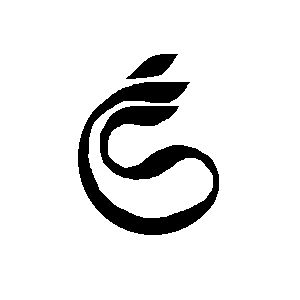 FENCE PERMIT Applicant: _____________________________________________________________Civic Address: _____________________________  Phone Number: _____________________Fence SpecificationsHeight - Rear Yard: ____________________	Height - Side Yard: ___________________		Height - Front Yard: ____________________	Material: ___________________________	      Site PlanDate							Applicant Signature Office Use OnlyDate Approved: _______________________	Signature: __________________________